UPUTE ZA PRIJAVITELJEna Javni poziv za sufinanciranje projekata temeljem Fonda za Gorski kotar iz Proračuna Primorsko-goranske županije za 2023. godinuCILJ JAVNOG POZIVA	Cilj Fonda je pridonijeti održivom razvoju jedinica lokalne samouprave na području Gorskog kotara u smislu poboljšanja dostupnosti lokalne infrastrukture te njihovoj gospodarskoj, socijalnoj i demografskoj revitalizaciji.PRIHVATLJIVI PRIJAVITELJI		Pravo na podnošenje prijava imaju jedinice lokalne samouprave na području Gorskog kotara.		Prihvatljivi prijavitelj može podnijeti jednu ili više prijava.PRIHVATLJIVE AKTIVNOSTI I TROŠKOVI Prihvatljive su aktivnosti koje se provode na objektima javne namjene u vlasništvu/upravljanju/korištenju prihvatljivih prijavitelja ili pravnih subjekata čiji su (su)osnivači prihvatljivi prijavitelji ili su javno dobro za opću uporabu, a na raspolaganju su široj lokalnoj zajednici i čija provedba će pridonijeti povećanju standarda usluga na području Gorskog kotara.Prihvatljive aktivnosti su sve aktivnosti vezane za izgradnju, nadogradnju, rekonstrukciju, obnovu, adaptaciju i održavanje (nekretnine, pokretnine, uređaji, plutajući objekti i sl.) iz područja društvene, socijalne, javne, javne turističke, komunalne, poduzetničke, gospodarske i druge infrastrukture te energetske učinkovitosti i obnovljivih izvora energije. Prihvatljiva aktivnost je i nabava opreme vezano za realizaciju prijavljenog projekta.Prihvatljivi su troškovi vezani za izvođenje radova, usluge nadzora gradnje (stručni, projektantski nadzor i koordinator zaštite na radu), usluge voditelja projekta, usluge izrade projektne dokumentacije potrebne za izvođenje radova (idejno rješenje, idejni projekt, glavni projekt, izvedbeni projekt, izrada troškovnika i drugo), troškovi održavanja te troškovi nabavljene opreme u sklopu prihvatljivih aktivnosti.Porez na dodanu vrijednost nije prihvatljivi trošak u dijelu u kojem ga prijavitelj može koristiti kao pretporez u smislu Zakona o porezu na dodanu vrijednost.Za prihvatljive aktivnosti prihvatljivost troškova počinje s danom 1. siječnja 2023. godine.Prijavitelj je dužan za odabrani projekt Upravnom odjelu za regionalni razvoj, infrastrukturu i upravljanje projektima dostaviti ugovor s odabranim izvođačem / izvršiteljem / isporučiteljem najkasnije do 15. rujna 2023. godine.Navedeni rok predstavlja bitan sastojak i istovremeno raskidni uvjet ugovora o sufinanciranju na način da se u slučaju nepostupanja i/ili kašnjenja u postupanju odabranog prijavitelja raskida ugovor o sufinanciranju.OSIGURANA FINANCIJSKA SREDSTVA I MAKSIMALNA VISINA IZNOSA SUFINANCIRANJA U Proračunu Primorsko-goranske županije za 2023. godinu i projekcijama za 2024. i 2025. godinu, Razdjel 9. Upravni odjel za regionalni razvoj, infrastrukturu i upravljanje projektima, planiran je Fond u ukupnom iznosu od 2.790.000,00 eura za cjelokupno razdoblje od 2023. do 2025. godine, odnosno 930.000,00 eura na godišnjoj razini.Slijedom navedenog, u Proračunu Primorsko-goranske županije za 2023. godinu, planirana su sredstva namijenjena za sufinanciranje projekata jedinica lokalne samouprave na području Gorskog kotara u okviru Fonda u iznosu od 930.000,00 eura.Raspodjela sredstava planiranih u okviru Fonda provoditi će se između jedinica lokalne samouprave na području Gorskog kotara u svrhu realizacije projekata sukladno sljedećim kriterijima:ravnomjerna raspodjela između svih jedinica lokalne samouprave na području Gorskog kotara (50% ukupno raspoloživog iznosa), udio broja stanovnika jedinice lokalne samouprave u ukupnom stanovništvu Gorskog kotara (25% ukupno raspoloživog iznosa),udio površine jedinice lokalne samouprave u ukupnoj površini Gorskog kotara (25% ukupno raspoloživog iznosa).Slijedom navedenog, svakoj pojedinoj jedinici lokalne samouprave na području Gorskog kotara na raspolaganju su maksimalna sredstva kako slijedi:Iznimno, jedinicama lokalne samouprave s područja Gorskog kotara se mogu dodijeliti i viši iznosi sredstava na godišnjoj razini od gore navedenih. Naime, ukoliko putem Javnog poziva ne bude moguće izvršiti raspodjelu svih sredstava planiranih na godišnjoj razini u okviru Fonda uslijed okolnosti koje se nisu mogle unaprijed planirati (primjerice izostanak prijava od strane prihvatljivih prijavitelja, prijave koje nisu u skladu s uvjetima javnog poziva i druge nepredviđene okolnosti), raspodjela preostalih neraspoređenih sredstava može se izvršiti sukladno kriteriju zrelosti projekta.U tom slučaju, Primorsko-goranska županija može sudjelovati u sufinanciranju projekta do ukupnog iznosa za razdoblje od 2023. do 2025. godine iz gornje tablice koji ujedno predstavlja  maksimalni iznos sufinanciranja po prijavitelju koji može biti dodijeljen jednom prijavitelju tijekom razdoblja od tri godine odnosno za razdoblje od 2023. do 2025. godine, a za koje se planira provedba Fonda.Županija može sudjelovati u sufinanciranju projekta u okviru Fonda do maksimalno 100% iznosa po prijavljenom projektu.TRAJANJE I LOKACIJA PROJEKTASufinanciranje od strane Primorsko-goranske županije se provodi za prihvatljive aktivnosti i prihvatljive troškove projekta koji su nastali. Lokacija na kojoj se provodi projekt mora biti na području prihvatljivog prijavitelja.OBVEZA POSTUPANJA SUKLADNO UPUTAMA I TEKSTU JAVNOG POZIVAPrihvatljivi prijavitelji podnose prijavu na Javni poziv putem obrasca za prijavu koji je prilog objavljenog Javnog poziva te pripadajućih izjava. Prijava izrađena suprotno tekstu Javnog poziva i ovim Uputama smatrat će se neprihvatljivom prijavom i kao takva neće se razmatrati. Obrazac prijave s pripadajućim izjavama dostupan je na internet stranici Primorsko-goranske županije www.pgz.hr.PREGLED I OCJENA PRISTIGLIH PRIJAVAPregled i ocjenu pristiglih prijava izvršit će Povjerenstvo za odabir projekata imenovano Odlukom Župana, temeljem čijeg će prijedloga Župan donijeti odluku o odabiru i sufinanciranju projekata. Nakon donošenja odluke o odabiru, Primorsko-goranska županija zaključuje ugovor o sufinanciranju s odabranim prijaviteljima, odnosno korisnicima sredstava kojim se utvrđuju međusobna prava i obveze.IZVJEŠTAVANJE	Odabrani prijavitelji koji su sufinancirani županijskim sredstvima obvezni su Upravnom odjelu za regionalni razvoj, infrastrukturu i upravljanje projektima dostaviti opisno i financijsko izvješće o izvršenju/provedbi projekta, a isto se regulira ugovorom o sufinanciranju. 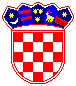 REPUBLIKA HRVATSKA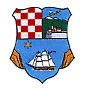 PRIMORSKO-GORANSKA ŽUPANIJAUpravni odjel za regionalni razvoj,  infrastrukturu i upravljanje projektimaR. br.Jedinica lokalne samoupraveIznos za 2023. godinu u EURIznos za razdoblje 2023.-2025. u EUR%Delnice156.824,47470.473,4116,86%Vrbovsko150.324,26450.972,7816,16%Čabar142.354,66427.063,9815,31%Ravna Gora91.812,86275.438,589,87%Mrkopalj91.551,41274.654,239,84%Fužine84.437,65253.312,959,08%Skrad71.810,45215.431,357,72%Brod Moravice71.126,06213.378,187,65%Lokve69.758,18209.274,547,50%Ukupno Gorski kotar930.000,002.790.000,00100,00%